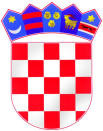 REPUBLIKA HRVATSKAZAGREBAČKA ŽUPANIJAOSNOVNA ŠKOLADRAGUTINA DOMJANIĆASVETI IVAN ZELINAI.Gundulića 2,10380 Sveti Ivan ZelinaTel.fax: 01/206 918,tel:01/2061 109e-mail: osnovna.skola.zelina@zg.t-com.hrKlasa: 112-02/23-01/27Ur.broj: 238/30-31-23-3Sveti Ivan Zelina, 6. 10. 2023.Predmet: Poziv na vrednovanje kandidata za radno mjesto stručnog suradnika/ice pedagoga, daje seU srijedu 11. listopada 2023. u 9:00 sati u prostorijama OŠ Dragutina Domjanića, Sveti Ivan Zelina, obavit će se razgovor sa sljedećim kandidatima koji su ispunili uvjete na natječaju za radno mjesto stručnog suradnika/ice pedagoga, određeno, puno radno vrijeme:TEA HARASEMLJUKTIHANA BLAŽISadržaj vrednovanja uključuje:Kućni red Osnovne škole Dragutina Domjanića  http://www.os-ddomjanic-zelina.skole.hr/ (nalazi se na naslovnici, na desnoj strani izbornika)Pravilnik o kriterijima za izricanje pedagoških mjera (“Narodne novine“, broj 94/2015. i 3/2017.)Pravilnik o načinima, postupcima i elementima vrednovanja učenika u osnovnoj i srednjoj školi (“Narodne novine“, broj 112/2010., 82/2019.): https://ucenici.com/wp-content/uploads/2018/09/Pravilnik-o-nacinima-postupcima-i-elementima-vrednovanja-ucenika-u-osnovnoj-i-srednjoj-skoli-2019.pdfPravilnik o tjednim radnim obvezama učitelja i stručnih suradnika u osnovnoj školi (“Narodne novine“, broj 34/2014., 40/2014., 103/2014. i 102/2019.)Kurikulumi među predmetnih tema:osobni i socijalni razvoj https://narodne-novine.nn.hr/clanci/sluzbeni/2019_01_153.html Učiti kako učiti https://narodne-novine.nn.hr/clanci/sluzbeni/2019_01_7_154.html Građanski odgoj i obrazovanje https://narodne-novine.nn.hr/clanci/sluzbeni/2019_01_10_217.html Zdravlje https://narodne-novine.nn.hr/clanci/sluzbeni/2019_01_10_212.html Poduzetništvo https://narodne-novine.nn.hr/clanci/sluzbeni/2019_01_7_157.html Uporaba informacijske i komunikacijske tehnologije https://narodne-novine.nn.hr/clanci/sluzbeni/2019_01_10_150.html Održivi razvoj https://narodne-novine.nn.hr/clanci/sluzbeni/2019_01_7_152.html Povjerenstvo ima 3 člana. Provjera kompetencija kandidata za odgovarajuće radno mjesto sastoji se od provjere kandidata putem razgovora s kandidatom (intervjua).Povjerenstvo u razgovoru s kandidatom utvrđuje stručna znanja, sposobnosti, interese, motivaciju kandidata za rad u školi te procjenjuje dodatna znanja i edukacije, dosadašnje radno iskustvo i postignuća. Svaki član Povjerenstva vrednuje rezultat provjere za svakog pojedinog kandidata s liste utvrđenih kandidata koji je pristupio razgovoru i to u bodovima od 0 do 5. Ako kandidat ne pristupi procjeni i vrednovanju, smatra se da je odustao od prijave na natječaj.Smatra se da je kandidat zadovoljio na razgovoru (intervjuu), ako je ostvario najmanje 51 %  bodova od ukupnog broja bodova svih članova Povjerenstva.  						Povjerenstvo za provedbu vrednovanja:Martina Potočki, predsjednica povjerenstva.